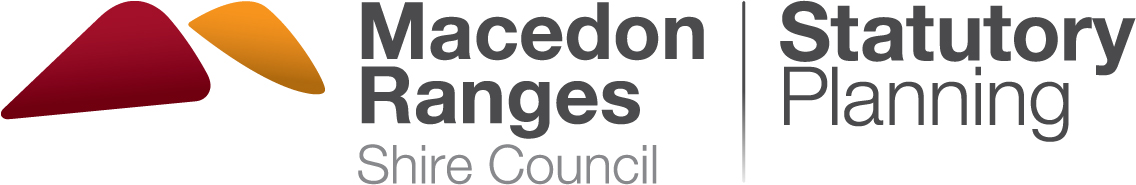 T: (03) 5422 0333 | mrsc.vic.gov.au | ABN 42 686 389 537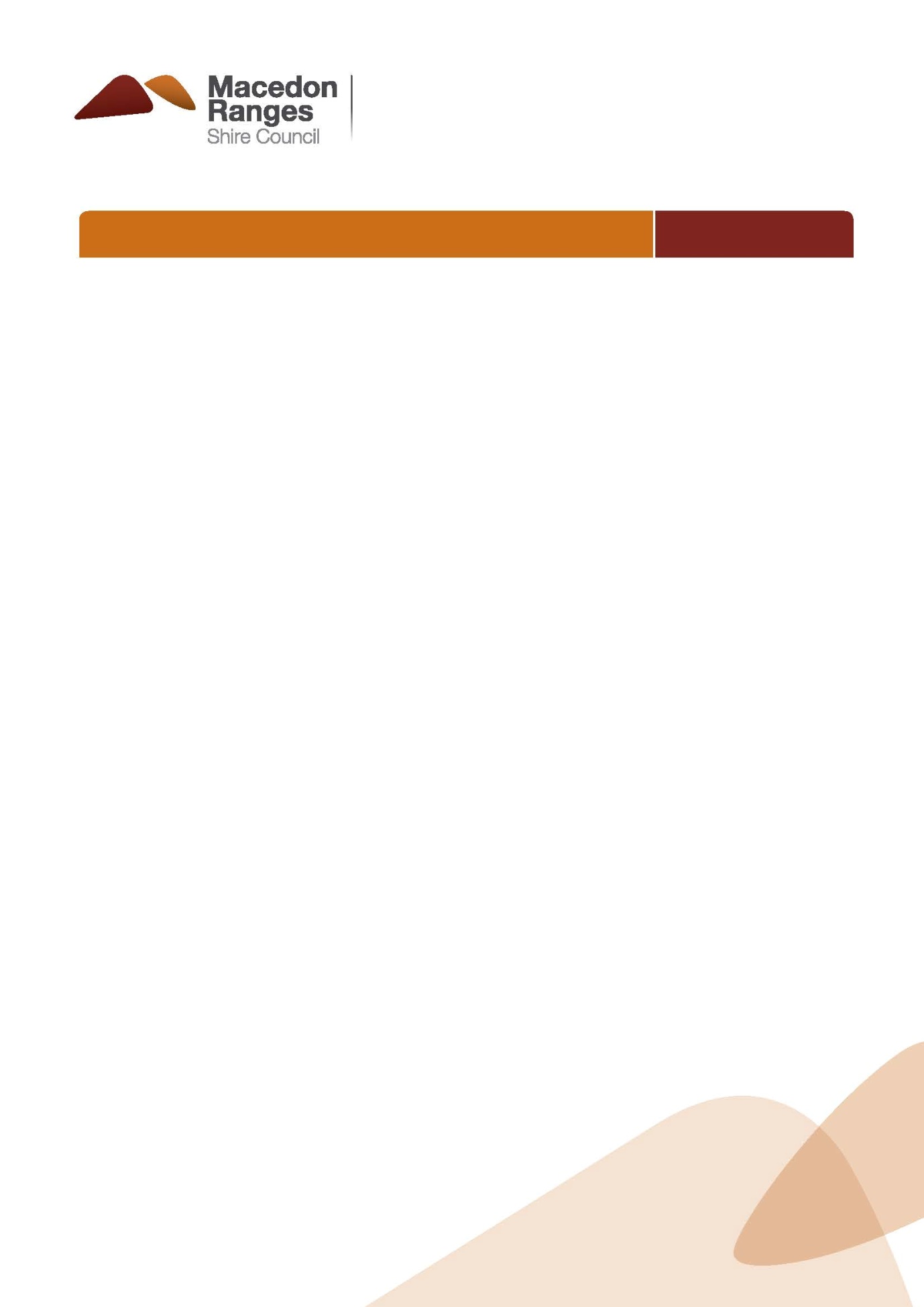 Submitting Plans to Comply with Permit Conditions	      No fee	Use this form when submitting plans (or other documents) to comply with the conditions of a planning permit. Ensure that you provide details of how the modified plans comply with the permit condition/s.For assistance completing this form, call Statutory Planning on (03) 5421 9699.EMAIL: Send completed form and plans/documents to mrsc@mrsc.vic.gov.au.IN PERSON: Bring completed form and plans/documents to one of our service centres.POST: Mail completed form and plans/documents to:Macedon Ranges Shire Council, PO BOX 151, KYNETON VIC 3444Applicant DetailsApplicant DetailsApplicant DetailsApplicant DetailsApplicant DetailsApplicant DetailsApplicant DetailsApplicant DetailsApplicant DetailsName:Organisation:Organisation:Organisation:Phone:Email:Email:Email:Address:Planning Permit DetailsPlanning Permit DetailsPlanning Permit DetailsPlanning Permit DetailsPlanning Permit DetailsPlanning Permit DetailsPlanning Permit DetailsPlanning Permit DetailsPlanning Permit DetailsPermit Number:Permit Number:Permit Number:PLN/Property Address:Property Address:Property Address:Property Address:Submission DetailsSubmission DetailsSubmission DetailsSubmission DetailsSubmission DetailsSubmission DetailsSubmission DetailsSubmission DetailsSubmission DetailsPlans submitted to comply with permit condition number/s:Plans submitted to comply with permit condition number/s:Plans submitted to comply with permit condition number/s:Plans submitted to comply with permit condition number/s:Plans submitted to comply with permit condition number/s:Plans submitted to comply with permit condition number/s:Plans submitted to comply with permit condition number/s:Plans submitted to comply with permit condition number/s:Describe how the submitted plans (and/or other documents) comply with the condition/s:Describe how the submitted plans (and/or other documents) comply with the condition/s:Describe how the submitted plans (and/or other documents) comply with the condition/s:Describe how the submitted plans (and/or other documents) comply with the condition/s:Describe how the submitted plans (and/or other documents) comply with the condition/s:Describe how the submitted plans (and/or other documents) comply with the condition/s:Describe how the submitted plans (and/or other documents) comply with the condition/s:Describe how the submitted plans (and/or other documents) comply with the condition/s:Describe how the submitted plans (and/or other documents) comply with the condition/s:Declaration (must be completed)Declaration (must be completed)Declaration (must be completed)Declaration (must be completed)Declaration (must be completed)Declaration (must be completed)Declaration (must be completed)Declaration (must be completed)Declaration (must be completed)I declare that I am the applicant; and that all the information in this application is true and correct; and the owner (if not myself) has been notified of the application.I declare that I am the applicant; and that all the information in this application is true and correct; and the owner (if not myself) has been notified of the application.I declare that I am the applicant; and that all the information in this application is true and correct; and the owner (if not myself) has been notified of the application.I declare that I am the applicant; and that all the information in this application is true and correct; and the owner (if not myself) has been notified of the application.I declare that I am the applicant; and that all the information in this application is true and correct; and the owner (if not myself) has been notified of the application.I declare that I am the applicant; and that all the information in this application is true and correct; and the owner (if not myself) has been notified of the application.I declare that I am the applicant; and that all the information in this application is true and correct; and the owner (if not myself) has been notified of the application.I declare that I am the applicant; and that all the information in this application is true and correct; and the owner (if not myself) has been notified of the application.I declare that I am the applicant; and that all the information in this application is true and correct; and the owner (if not myself) has been notified of the application.Signature:Signature:Date:HOW TO SUBMIT HOW TO SUBMIT HOW TO SUBMIT HOW TO SUBMIT HOW TO SUBMIT HOW TO SUBMIT HOW TO SUBMIT HOW TO SUBMIT HOW TO SUBMIT 